ASSIGNMENT 7.3   THE POWER OF YOUR NAMEDue Monday, May 6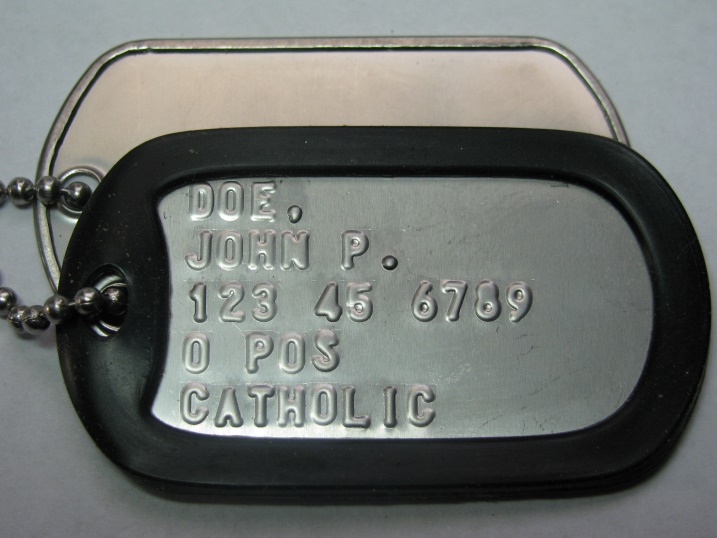 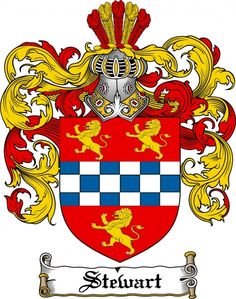 Assignment:Using the meaning of names as you find them, first determine your family theme. The theme should be at the center of your crest, illustrated in some way by a symbol you choose to make that theme clear (e.g. ‘Strength of God’ could have a cross with a crest of armor). Then, the themes of each individual name (your first, middle, Confirmation, Dad’s first, Mom’s first) should surround the main theme symbol. Finish the crest in some decorative way.  Use your imagination! Crests will be presented and explained in class next week. Due Date:  It is due at the beginning class on Monday, May 6.Medium:  Any, but should be in colorSize:  Small poster size